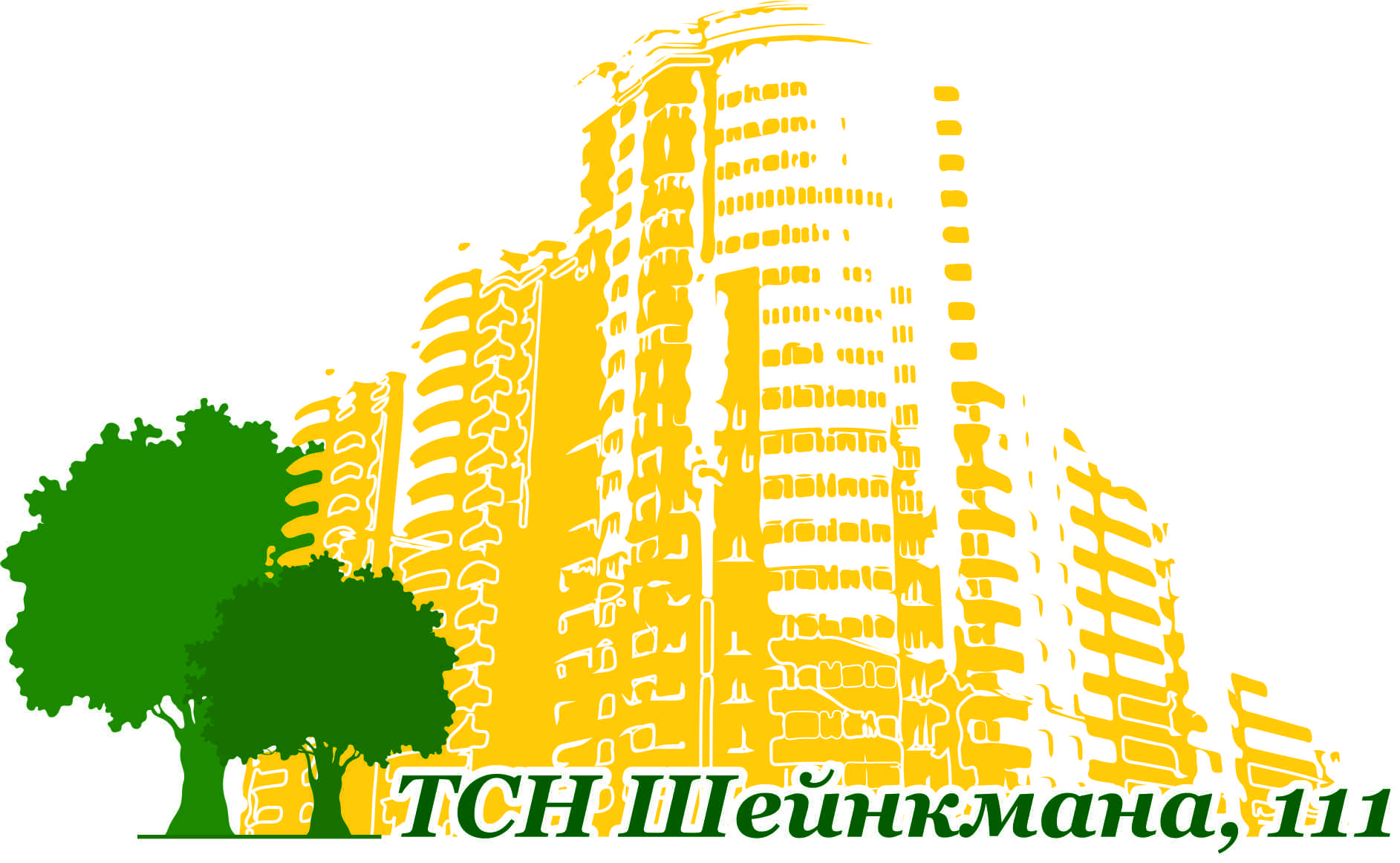 Товарищество собственников недвижимости                             «Шейнкмана, 111»                                    ИНН/КПП 6671021063/667101001, ОГРН 1156658062219   р/с 407 038 104 165 400 022 71  в Уральский банк ПАО «Сбербанк России» г. Екатеринбург                                          БИК 046 577 674, к/с 301 018 105 000 000 006 74                    620144, Свердловская область, г. Екатеринбург, ул. Шейнкмана, д.111, оф. 210                                                                                                         tsn.sheynkmana111@mail.ru , тел. 288-79-12УТВЕРЖДАЮПредседатель Правления ТСН «Шейнкмана, 111» О.В. Волынская«01» января 2016г.ПРАЙС НА УСЛУГИ ТСН «ШЕЙНКМАНА, 111»№Вид услугиЕд.изм.Цена в руб.ХВС и ГВС (холодное и горячее водоснабжение)1Замена разводки ХВС в квартире от отсекающего вентеля на стоякешт.3 000,00  2Замена разводки ГВС в квартире от отсекающего вентеля на стоякешт.3 000,00  3Монтаж полотенцесушителя без стояка*шт.2 500,00  4Монтаж полотенцесушителя + стояк*шт.4 500,00  5Монтаж фильтров грубой очистки*шт.1 000,00  6Монтаж фильтров питьевыхкомплект2 000,00  7Ремонт, монтаж, замена смесителя без расходных материаловшт.1 000,00  8Ремонт, монтаж, замена вентиля, крана без расходных материаловшт.1 000,00  9Устранение течи системы водопровода*шт.от 1 000,0010Устранение резьбовой течи*шт.от 1 000,0011Устранение течи с заменой фитингов*шт.до 2 000,0012Устранение течи с заменой участка трубы*шт.до 3 000,0013Слив стояка ХВСшт.2 000,00  14Слив стояка ГВСшт.2 000,00  КАНАЛИЗАЦИЯ15Замена разводки канализации от тройника стоякашт.2 500,00  16Замена стояка канализации Ду 50*шт.от 2 000,0017Замена стояка канализации Ду 100*шт.от 3 000,0018Ремонт, монтаж, замена сифона, обвязки ваннышт.1 000,00  19Устраение засора унитаза, умывальника, мойки, раковины (чистка сифона)шт.1 300,00  20Устранение засора ванны, душевой кабины, джакузи (чистка сифона)шт.от 1 500,0021Механическое устранение внутреннего засора до стояка Ду 50шт.1 300,00  22Механическое устранение внутреннего засора до стояка Ду 100шт.2 000,00  23Механическое устранение внутреннего засора канализации стояка Ду 50шт.от 2 000,0024Механическое устранение внутреннего засора канализации стояка Ду 100шт.от 2 000,0025Устранение течи стыка системы канализации Ду 50*шт.от 1 000,0026Устранение течи стыка системы канализации Ду 100*шт.от 1 300,00ОТОПЛЕНИЕ27Замена стояка отопления*шт.2 000,00  28Замена радиатора с горизонтальной разводкойшт.2 000,00  29Замена радиатора с вертикальной разводкойшт.2 000,00  30Замена радиатора отопления со сварочными работами, без учёта работы  сварщикашт.3 000,00  31Монтаж теплосчётчика* (установление теплосчётчика на отопление)шт.4 000,00  32Ремонт, монтаж, замена вентиля, крана*шт.1 000,00  33Устранение течи систем отопленияшт.от 1 000,0034Устранение резьбовой течи*шт.до 1 000,0035Устранение течи с заменой фитингов*шт.до 2 000,0036Устранение течи с заменой участка трубы*шт.до 3 000,0037Запуск, регулировка внутренних сантиех.систем (тепловой эффект и т.д.)шт.от 2 000,0038Сброс стояка отопления для проведения ремонтных работшт.2 000,00  САНФАЯНС, ПРИБОРЫ, ОБОРУДОВАНИЕ39Монтаж унитазашт.2 000,00  40Монтаж, ремонт, замена бочка унитазашт.1 300,00  41Монтаж унитаза с инсталляциейшт.5 000,00  42Монтаж умывальниакшт.2 000,00  43Монтаж умывальника с тумбойшт.1 400,00  44Монтаж ванны. Установка обвязки ванны в подарокшт.1 500,00  45Монтаж раковины. Установка сифона в подарокшт.1 000,00  46Монтаж водонагревателя накопительногошт.1 500,00-2 000,0047Монтаж стиральной машины*шт.1 300,00  48Монтаж посудомоечной машины*шт.1 300,00  49Ремонт инсталляции шт.от 1 000,0050Замена водосчётчика*шт.500,00  ЭЛЕКТРОМОНТАЖНЫЕ РАБОТЫ51Установка светильников, люст и брашт.300,00-1 500,0052Монтаж электросчётчикашт.800,00-1 500,0053Монтаж кабеля различного сеченияпог.м.от 60,0054Замена проводкипог.м.200,00-600,0055Оборудование рабочего места (Интернет)шт.1 500,00  56Установка ТВ разветвителяшт.от 500,0057Установка компрессоров, вентиляторов, насосов, генераторов, стабилизаторовшт.от 1 000,00ДОПОЛНИТЕЛЬНЫЕ РАБОТЫ58Ремонт насоса в квартирешт.от 1 300,0059Выезд сварщикашт.от 1 500,0060Диагностика электрика, сантехникашт.300,00  *Все расценки приведены без учёта стоимости оборудованияВсе расценки приведены без учёта стоимости оборудованияРаботы, не указанные в прайсе,  проводятся по нижеуказанным расценкам:Работы, не указанные в прайсе,  проводятся по нижеуказанным расценкам:Работы, не указанные в прайсе,  проводятся по нижеуказанным расценкам:Работа сантехникачас850,00  Работа электрикачас850,00  По сантехнике: после первого отсекающего крана ХВС, ГВС, начинается зона собственника, т.е. зона платных услугПо сантехнике: после первого отсекающего крана ХВС, ГВС, начинается зона собственника, т.е. зона платных услугПо сантехнике: после первого отсекающего крана ХВС, ГВС, начинается зона собственника, т.е. зона платных услугПо электрике: после вводного автомата в этажном электрическом щите начинается зона собственника, т.е. зона платных услугПо электрике: после вводного автомата в этажном электрическом щите начинается зона собственника, т.е. зона платных услугПо электрике: после вводного автомата в этажном электрическом щите начинается зона собственника, т.е. зона платных услуг